TÍTULO DO TRABALHONome do primeiro autor, Autor 2, Autor 3Email do primeiro autor, Email do segundo autor, Email do terceiro autor Universidade do primeiro autor, Universidade do segundo autor, Universidade do terceiro autorEste template apresenta o formato a ser utilizado para os trabalhos a serem submetidos para apreciação dos Ebooks Acolhida Preta e Badauê. O capítulo deve ser submetido no formato Word deve adotar a formatação explicitada a seguir:Papel tamanho A4.Programa Word (versão 2003 ou superior) Fonte Times New Roman.Tamanho 12.Espaçamento entre linhas de 1,5 cm.Espaçamento (antes e depois) de 0 ponto.Margens: superior e inferior 3,0 cm; esquerda e direita 2,5 cm.Alinhamento justificado à direita e à esquerda. Mínimo de 20 e máximo de 25 páginas. As figuras devem ser numeradas e inseridas no texto, conforme sugestão de Figura 1. FIGURA 1 – Visita Técnica 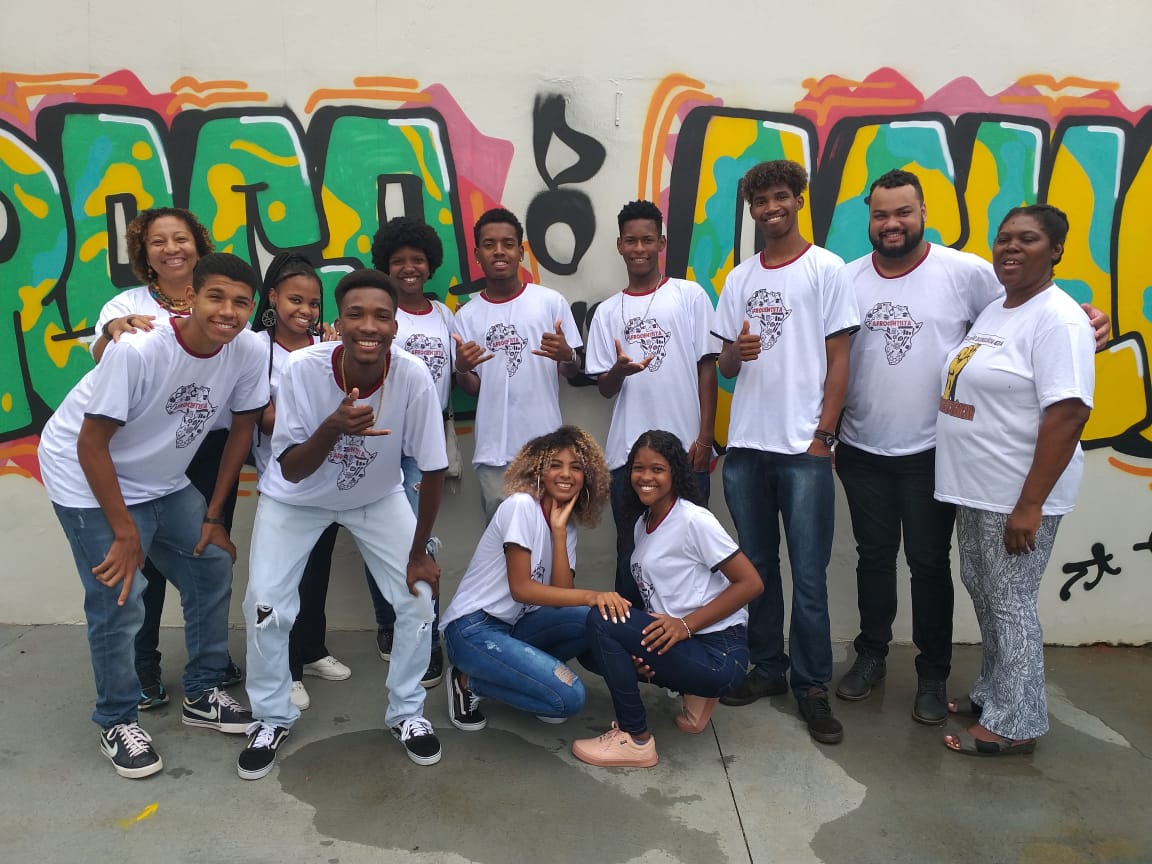 Fonte: Acervo PessoalModelo de Tabelas Tabela 1 –Fonte: Acervo PessoalReferências GARNICA, A. V. M. História Oral e educação Matemática. In: BORBA, M. C.; ARAÚJO, J. L. (Org.) Pesquisa Qualitativa em Educação Matemática. Belo Horizonte: Autêntica, 2004.GOHN. M. G  da. Teoria dos movimentos sociais paradigmas clássicos e contemporâneos Edições Loyola, São Paulo,1997.NAVES, F. D. Cultura, identidade e religiosidade: o congado da cidade de Ituiutaba-MG. In: I Congresso Nacional e II Regional de História da UFG, 2.,2008, Jataí. Anais do I Congresso Nacional e II Regional do Curso de História da UFG, Universidade Federal de Goiás, 2008, Disponível em: <http://www.congressohistoriajatai.org/anais2008/doc%20(29).pdf.> Acesso em 15 out. 2017. PONTE, J.P; BROCARDO, J.; OLIVEIRA, H. Investigações Matemáticas na sala de aula. Belo Horizonte: Autêntica Editora, 2006.Total de alunosAnosProb.1Prob.2Prob.3Prob.4Prob.5Prob.6Prob.7126º12775588126º100%58,3%58,3%41,6%41,6%66,6%66,6%67º655665567º100%83,3%83,3%100%100%83,3%83,3%28º222112128º100%100%100%50%50%100%50%TOTALTOTAL20141412121514TOTALTOTAL100%70%70%60%60%75%70%